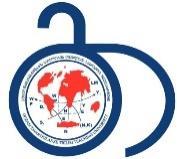 შპს გურამ თავართქილაძის სახელობის თბილისისსასწავლო უნივერსიტეტის                                                                                          საკონკურსო კომისიის თავმჯდომარესქალბატონ/ ბატონ--------------------------გ ა ნ ც ხ ა დ ე ბ ა	გთხოვთ, განიხილოთ ჩემი განაცხადი აკადემიურ თანამდებობებზე გამოცხადებულ ღია კონკურსში მონაწილეობის მისაღებად და დამარეგისტრიროთ კანდიდატად  --------------------------------------------------------------თანამდებობაზე (პროფესორი, ასოცირებული პროფესორი, ასისტენტ-პროფესორი, ასისტენტი)________________________________ ფაკულტეტის         ფაკულტეტის დასახელება___________________________________________ კათედრაზეკათედრის დასახელებაგანმცხადებელი ---------------------------------------------        ---------------------------------------------------------	                    ხელმოწერა	                                                                   სახელი, გვარი---------------------------------------------------------                                                                                             თარიღი